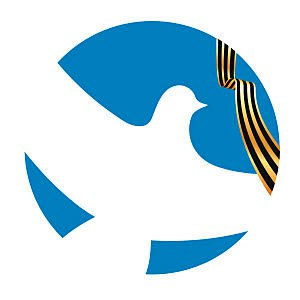 ПОЛОЖЕНИЕ
о районном конкурсе чтецов «Цена Победы»,
посвящённом Всемирному Дню поэзии и празднованию71 годовщины Победы в Великой Отечественной войне 1941-1945 годовОбщие положенияРайонный конкурс чтецов «Цена Победы», посвященный Всемирному Дню поэзии и празднованию 71 годовщины Победы в Великой Отечественной войне 1941-1945 годов.Организаторами конкурса выступает отдел по делам молодежи администрации Чернянского района, Чернянская Местная организация «Российский Союз Молодежи», БРО ВОД «Волонтеры Победы», МАУ «Центр молодежных инициатив».Цели и задачи конкурса:- пропаганда и популяризация искусства разговорного жанра;- эстетическое воспитание, духовное обогащение молодежи и населения района, формирование солидарного общества;- воспитание у молодежи гражданственности и патриотизма, уважения к бессмертному воинскому подвигу, воспитание интереса к отечественной истории, уважения к героическому прошлому нашей страны;
– выявление и поощрение талантливых детей и молодежи, создание условий для их самореализации; Условия участия и проведения конкурса:Участие в районном конкурсе чтецов «Цена Победы» могут принять все желающие, в соответствующей возрастной категории и номинации, наизусть исполнив произведения, темой которых является история Великой Отечественной войны.Заявка (приложение №1) на участие в конкурсе должна быть предоставлена в отдел по делам молодежи администрации Чернянского района не позднее 15-00 час. 18 марта 2016 года. Заявки, поданные на участие позже, не рассматриваются и участники  к конкурсу не допускаются.IV. Оценка конкурсных заданий и определение победителя конкурса1. Для просмотра участников, оценки конкурсных заданий, определения победителей конкурса организаторы создают жюри (с численным составом не менее 4 человек). Члены жюри из своего состава избирают Председателя.  2. Победителем становится участник, набравший наибольшую сумму баллов.3. Номинации: «Мелодекламация» (художественное чтение стихотворений)до 6 лет (включительно)7-10 лет (включительно)11-14 лет (включительно)15-17 лет (включительно)18-30 лет (включительно)от 31 года и старшеАвторское стихотворение:до 17 лет (включительно)18 лет и старшеМаксимальное время выступления каждого участника – 5 минут. При оценке конкурсных заданий учитываются соответствие исполнения требованиям настоящего Положения, артистизм, сценическая культура (совокупность средств и приемов сценического поведения участника); сценический образ участника; оригинальность подачи произведения (в процессе исполнения, в элементах реквизита, в костюмах, движениях и прочее), наличие звукового сопровождения и презентации, уровень художественного вкуса, взаимодействие со зрительным залом и т.д.V. Поощрение участниковПо итогам конкурса жюри определяет обладателя Гран–при и приза зрительских симпатий, а также лауреатов конкурса по номинациям и возрастным категориям, указанным в настоящем Положении. Остальные участники поощряются памятными Дипломами.VI. Финансирование конкурсаФинансирование конкурса чтецов осуществляется отделом по делам молодежи администрации Чернянского района.VIII. Время и место проведенияКонкурс проводится 20 марта 2016 года (воскресенье) в МАУ «ЦМИ» (кинотеатр «Космос» п. Чернянка). Начало мероприятия: в 11.00IX. Адрес и контактные телефоны: Отдел по делам молодежи администрации Чернянского районап. Чернянка, пл. Октябрьская, д.1, 4 этажЗаявки на участие отправляются на электронный адрес: odm4@yandex.ru с пометкой «Цена Победы», с последующим подтверждением.   Тел. (факс): (47232)  5-56-85, Алхасова Вера ОлеговнаПриложение 1ЗаявкаНа участие в районном конкурсе чтецов «Цена Победы»,
посвящённом Всемирному Дню поэзии и празднованию71 годовщины Победы в Великой Отечественной войне 1941-1945 годов« УТВЕРЖДАЮ »Начальник по делам молодежи администрации Чернянского района 
_______________________А.Н. Потапова
 4 марта 2016 года« УТВЕРЖДАЮ »Председатель Чернянской МО «Российский Союз Молодежи» 
___________________В.О. Алхасова
4 марта 2016 года« УТВЕРЖДАЮ »Директор МАУ «Центр молодежных инициатив» 
___________________В.Н. Вербицкий
4 марта 2016 года« СОГЛАСОВАНО »заместитель главы администрацииЧернянского района по социальнойполитике ___________________  Т.И. Рыка
4 марта 2016 годаФ.И.О. участникаЧисло, месяц, год рожденияПаспортные данные или серия Свидетельства о рожденииДомашний адресНоминация участия в конкурсе, возрастная категорияНазвание произведения, авторРуководитель Контактный телефонДополнительная информация о себе